Городская методическая выставка воспитателей дошкольных образовательных учреждений г.Рассказово «Моделирование образовательного пространства детского сада»Дидактическое пособие «ГРИБОК - ТЕРЕМОК»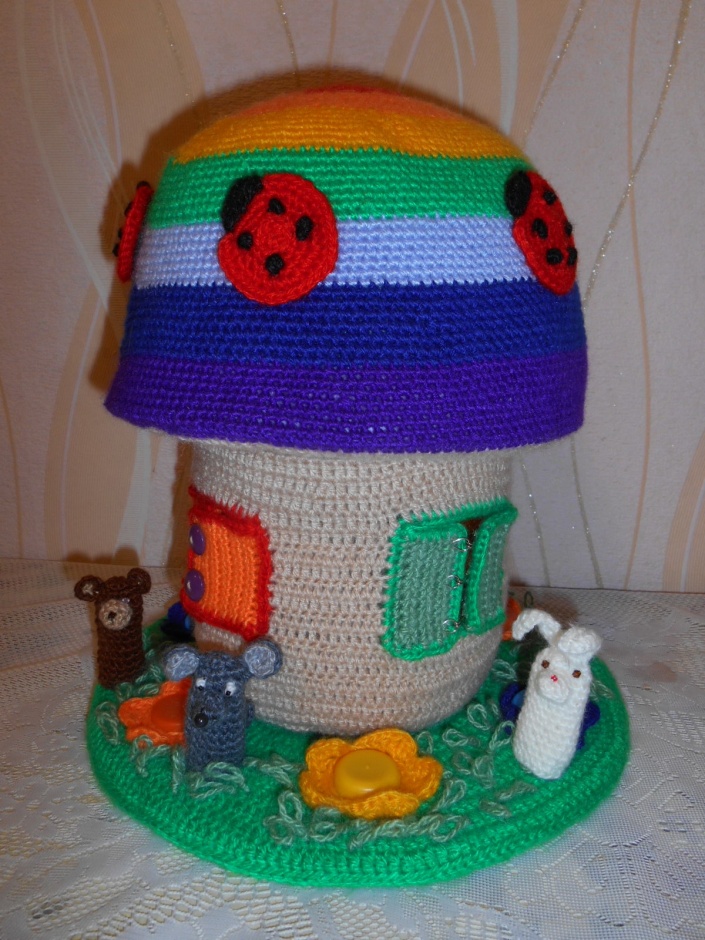 Автор: воспитатель МБДОУ «Детский сад №5 «Сказка» Киселёва Нина Владимировна2016 годЦель: стимулирование и коррекция мыслительной и речевой деятельности детей через развитие мелкой моторики и координации движения рук. Задачи:создание условий для накопления ребёнком практического двигательного опыта, развития навыка ручной умелости;тренировка тонких движений пальцев и кистей рук;формирование координации движений; стимулирование зрительного и слухового восприятия;развитие сенсорных и творческих способностей, памяти, внимания, мыслительной деятельности, связной речи;обогащение словарного запаса детей.Данное пособие может быть использовано как в  непосредственно организованной, совместной работе с детьми 3 – 5 лет, так и самостоятельной детской деятельности. Дидактическое пособие представляет собой вязаный крючком теремок в форме грибка, состоящий из трех основных частей: шляпки, ножки и «полянки». Шляпка гриба выполнена из пряжи основных цветов (красный, оранжевый, желтый, зеленый, голубой, синий, фиолетовый, расположенных в порядке цветового спектра). На шляпке с помощью липучек прикрепляются разноцветные бабочки, божьи коровки с разным количеством точек. На «ножке» гриба расположены 3 окошка (со шнуровкой, пуговицами, крючками) и дверца, закрывающаяся ремешком. На полянке вкручены горлышки пластиковых бутылок с крышками, украшенные разноцветными цветами. Пособие дополняет набор связанных зверюшек – персонажей сказки «Теремок».Система работы с пособием
Овладеваем практическими навыками Задачи: формировать навыки самообслуживания; учить детей пользоваться разного рода застежками Варианты упражнений: Открой (закрой) окошки, дверь; «Посади цветок»; «Божьи коровки прилетели»Знакомимся с цветомЗадачи:  учить  различать цвета методом сближения; развивать мелкую моторику рук, цветовое  восприятие. Варианты упражнений:Покажи полоску на шляпке гриба красного цвета;Найди цветочек синего цвета;Игра «Подбери по цвету»Развиваем психические процессыЗадачи: способствовать развитию восприятия, внимания, памяти, мышленияВарианты упражнений:«Какого (какой) цветочка (бабочки) не стало? »«Что лишнее? »«Найди одинаковые»«Чем похожи и чем отличаются? »«Кто спрятался? » Развиваем пространственные представления Задачи: учить ориентироваться в пространстве, определять расположение предметов (над, под, посередине, вверху, внизу, выше, ниже) Варианты упражнений:Посади бабочку на цветок;Кто стоит около зеленого окошка?;Где божья коровка? Учимся считатьЗадачи: учить пользоваться понятиями «один – много», развивать навыки счета в пределах 5                Варианты упражнений:«Один – много»;Посчитай, сколько божьих коровок Играем в сказкуЗадачи: активизировать моторику рук через пальчиковый театр, развивать речь, пространственное восприятие, артистические умения и творческие способности. 